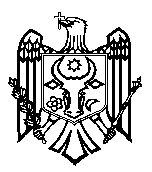 CURTEA DE CONTURI A REPUBLICII MOLDOVAH O T Ă R Â R E A nr.  54din 25 noiembrie 2020cu privire la Raportul auditului conformității asupra procesului bugetar și gestionării patrimoniului public la unitatea administrativ-teritorială orașul Ialoveni -----------------------------------------------------------------------------------------------Curtea de Conturi, în prezența dlui Radu Chilaru, viceprimarul orașului Ialoveni; dnei Galina Savin, contabil-șef al Primăriei orașului Ialoveni; dnei Viorica Solovei, șef adjunct al Direcției generale administrare fiscală Centru a Serviciului Fiscal de Stat; dnei Nadejda Tanasov, șeful Direcției monitorizare a Agenției Achiziții Publice, în cadrul ședinței video, în legătură cu situația epidemiologică în Republica Moldova, călăuzindu-se de art.3 alin.(1) și art.5 alin.(1) lit.a) din Legea privind organizarea și funcționarea Curții de Conturi a Republicii Moldova, a examinat Raportul auditului conformității asupra procesului bugetar și gestionării patrimoniului public la unitatea administrativ-teritorială orașul Ialoveni în anul 2019.Misiunea de audit a fost efectuată în temeiul art.31 alin.(3) și alin.(6), art.32 din Legea nr.260 din 07.12.2017 și în conformitate cu Programul activității de audit a Curții de Conturi pe anul 2020 și cu Cadrul Declarațiilor Profesionale ale INTOSAI puse în aplicare de Curtea de Conturi. Auditul a avut drept scop evaluarea conformității gestionării resurselor financiare publice și a patrimoniului public de către entitatea auditată, în raport cu criteriile regulamentare de ordin legal.Examinând rezultatele misiunii de audit realizate, precum și explicațiile persoanelor cu funcții de răspundere prezente la ședința publică, Curtea de ConturiA CONSTATAT:lipsa sistemului de control intern managerial la nivel de primărie, colaborarea insuficientă cu structurile Serviciului Fiscal de Stat și ale Agenției Servicii Publice, precum și aplicarea defectuoasă a prevederilor normative au determinat carențe în estimarea și planificarea veniturilor și cheltuielilor bugetare, înregistrarea și administrarea patrimoniului, efectuarea cheltuielilor și aplicarea  procedurilor. Reieșind din cele expuse, în temeiul art.14 alin.(2), art.15 lit.d) și art.37 alin.(2) din Legea nr.260 din 07.12.2017, Curtea de Conturi HOTĂRĂȘTE: 1. Se aprobă Raportul auditului conformității asupra procesului bugetar și gestionării patrimoniului public la unitatea administrativ-teritorială orașul Ialoveni în anul 2019, anexat la prezenta Hotărâre.2. Prezenta Hotărâre și Raportul de audit se remit:2.1. Guvernului Republicii Moldova, pentru informare și luare de atitudine în vederea monitorizării asigurării implementării recomandărilor de audit;2.2. Președintelui Republicii Moldova, pentru informare;2.3. Parlamentului Republicii Moldova, pentru informare și examinare, după caz, în cadrul Comisiei parlamentare de control al finanțelor publice;2.4. Ministerului Finanțelor, pentru informare;2.5. Oficiului teritorial Chișinău al Cancelariei de Stat, pentru informare;2.6. Serviciului Fiscal de Stat, pentru informare și se reiterează necesitatea elaborării unor proceduri bine determinate care ar asigura schimbul de informații cu autoritățile publice locale referitor la calculele, achitările, avansurile și restanțele existente aferente impozitelor și taxelor încasate în bugetul local, dar administrate de Serviciul Fiscal de Stat; 2.7. Consiliului și primarului orașului Ialoveni, pentru:2.7.1. examinarea în şedinţa Consiliului local Ialoveni a rezultatelor auditului, cu audierea persoanelor responsabile referitor la faptele descrise în Raportul de audit şi cu aprobarea unui plan de măsuri de remediere a deficienţelor constatate;2.7.2. implementarea recomandărilor auditului indicate în Raportul auditului conformității asupra procesului bugetar și gestionării patrimoniului public la unitatea administrativ-teritorială orașul Ialoveni în anul 2019;  2.7.3. instituirea unor proceduri de control intern menite să asigure planificarea, realizarea procedurilor de achiziție și adjudecare a contractelor în baza principiului legal de aplicare a valorii estimate cumulative a tuturor obiectelor/loturilor din componența bunurilor, serviciilor și lucrărilor. 3. Prezenta Hotărâre intră în vigoare din data publicării în Monitorul Oficial al Republicii Moldova şi poate fi contestată cu o cerere prealabilă la autoritatea emitentă în termen de 30 de zile de la data publicării. În ordine de contencios administrativ, Hotărârea poate fi contestată la Judecătoria Chişinău, sediul Râşcani (MD-2068, mun.Chişinău, str.Kiev nr.3), în termen de 30 de zile din data comunicării răspunsului cu privire la cererea prealabilă sau din data expirării termenului prevăzut pentru soluţionarea acesteia.4. Curtea de Conturi va fi informată trimestrial, în termen de 9 luni din data intrării în vigoare a prezentei Hotărâri, despre acțiunile întreprinse pentru executarea subpunctului 2.7. din prezenta Hotărâre și realizarea recomandărilor din Raportul auditului conformității asupra procesului bugetar și gestionării patrimoniului public la unitatea administrativ-teritorială orașul Ialoveni pe anul 2019.5. Hotărârea și Raportul auditului conformității asupra procesului bugetar și gestionării patrimoniului public la unitatea administrativ-teritorială orașul Ialoveni pe anul 2019 se plasează pe site-ul oficial al Curții de Conturi (http://www.ccrm.md/hotariri-si-rapoarte-1-95).Marian LUPU,Preşedinte